Organisateur l’association : RUGBY CLUB TRIGNACAIS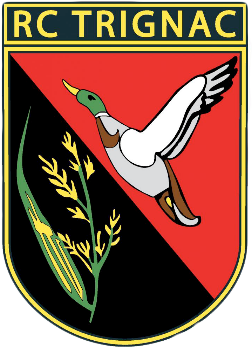 Adresse : Rue de la Gare 44570 TRIGNACBP15Attestation-Inscription Vide-GrenierPersonne Physique Inscriptions possibles par téléphone au 06 82 61 18 99Ou par mail : justine.facquet@rugby-trignac.comPaiement à l’inscription Je soussigné, NOM :                                                                      PRÉNOM :  Né le :                                                                      Lieu de naissance :Adresse :   Code Postal :                                                          Ville :Téléphone : Mail :Déclare sur l’honneur ne pas être commerçant, ne vendre que des objets personnels et usagés (art L310-2 du Code du Commerce) et ne pas participer à plus de deux autres manifestations de même nature au cours de l’année civile (art R321-9 du Code Pénal).Déclare avoir lu et pris connaissance du règlement intérieur de la manifestation et m’engage à le respecter. Pour valider votre inscription, vous devez fournir ce bulletin d’inscription daté / signé et joindre la photocopie de votre pièce d’identité ainsi que votre règlement correspondant. Date :                                                                     Signature : DIMENSIONS DE L’EMPLACEMENTNOMBRE d’EMPLACEMENTPRIX DE L’INSCRIPTION4m x 3m….x 14€ = ….€